Boy 87 Big day out!Tuesday 21st June 2022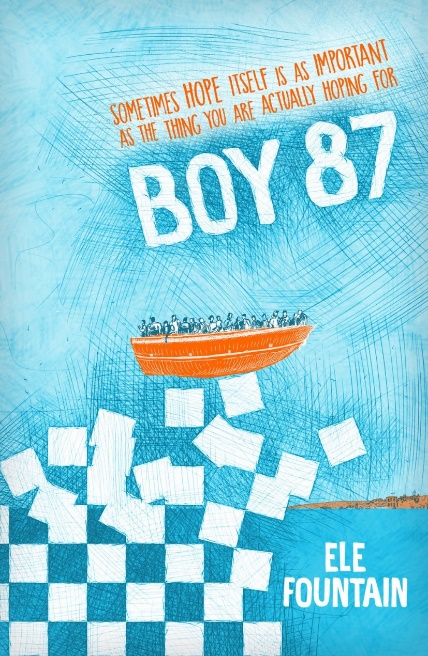 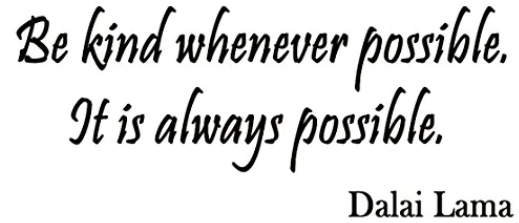 Programme of EventsPlan for the day9:30am - 11:00am – Musical performancesThe Plumber DrummerBollywood Brass BandPunjabi Roots Academy Dhol Drummers11:00am - 11:10am – Ele Fountain Boy 87 author11:10am – 11:20am - Sharena Lee Satti poetry recital11:20am – 11:50am - Big Sing with Sam Dunkley11:50am – 12:10pm – Dance United Yorkshire with Romina Thornton 12:10pm - 12:35pm - Lunch with Dixons Music Primary Choir performing12:35pm - 1:00pm – Kirsty Taylor poetry recital1:00pm – 1:20pm – Punjabi Roots Academy Banghra dance workshop1:20pm – 1:30pm - Key speaker1:30pm – 1:40pm Closing remarks with Linda Wright1:40pm – 3:00pm – Musical performancesThe Plumber DrummerBollywood Brass BandPunjabi Roots Academy Dhol Drummers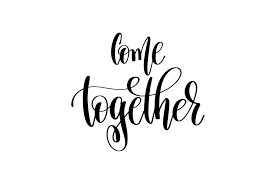 Sing by Gary BarlowSome words they can't be spoken, only sungSo hear a thousand voices shouting loveThere's a place, there's a time in this lifeWhen you sing what you are feelingFind your feet, stand your groundDon't you see right now the world is listeningTo what we say?Sing it louder, sing it clearerKnowing everyone will hear youMake some noise, find your voice tonightSing it stronger, sing togetherMake this moment last foreverOld and young, shouting love tonightTo sing we've had a lifetime to wait(Time to wait, lifetime to wait)And see a thousand faces celebrate(Celebrate, faces celebrate)You brought hope, you brought lightConquered fear, no it wasn't always easyStood your ground, kept your faithDon't you see right now the world is listeningTo what we say?Sing it louder, sing it clearerKnowing everyone will hear youMake some noise, find your voice tonightSing it stronger, sing togetherMake this moment last foreverOld and young, shouting love tonightSome words they can't be spoken, only sungTo hear a thousand voices shouting loveAnd light and hopeJust singJust singJust singJust singSing it louder, sing it clearerKnowing everyone will hear youSingSing it stronger, sing togetherMake this moment last foreverSingHear a thousand voices shouting loveWe all come from somewhereWe all come from the earth, from the same landWe all walk upon the same groundAnd feel the same air that runs through our fingers and touches our handsWe all come from here, wherever here standsWe belong to the Earth and the Earth is our birth landOur birth right, to live and breatheTo rise from the waves that crash beneathThe land and seaFor this earth and all its elements are a gift to humanityWe all come from somewhereFrom lands that are green and open running streamsRunning lakes and treesWe belong to a land, where everyone should be treat equallyWhere on Earths map do you see borders?People should be allowed to live freeIn any country they feel safe and protectedNot ignored and disconnectedWe come from somewhereFrom a place of peace, of love of kindness of natureA land that no living being should ever have to endure dangerNo war, or any discriminationBecause people want to move to a locationThat’s safer for them, it’s still the Earths landEvery droplet in the ocean, every grain of sandIs still our land our Earth?We all come from somewhereAnd we belong as oneIn this life, in this Earth in our whole UniverseWe all belong somewhere© 09/03/2020 Sharena Lee Satti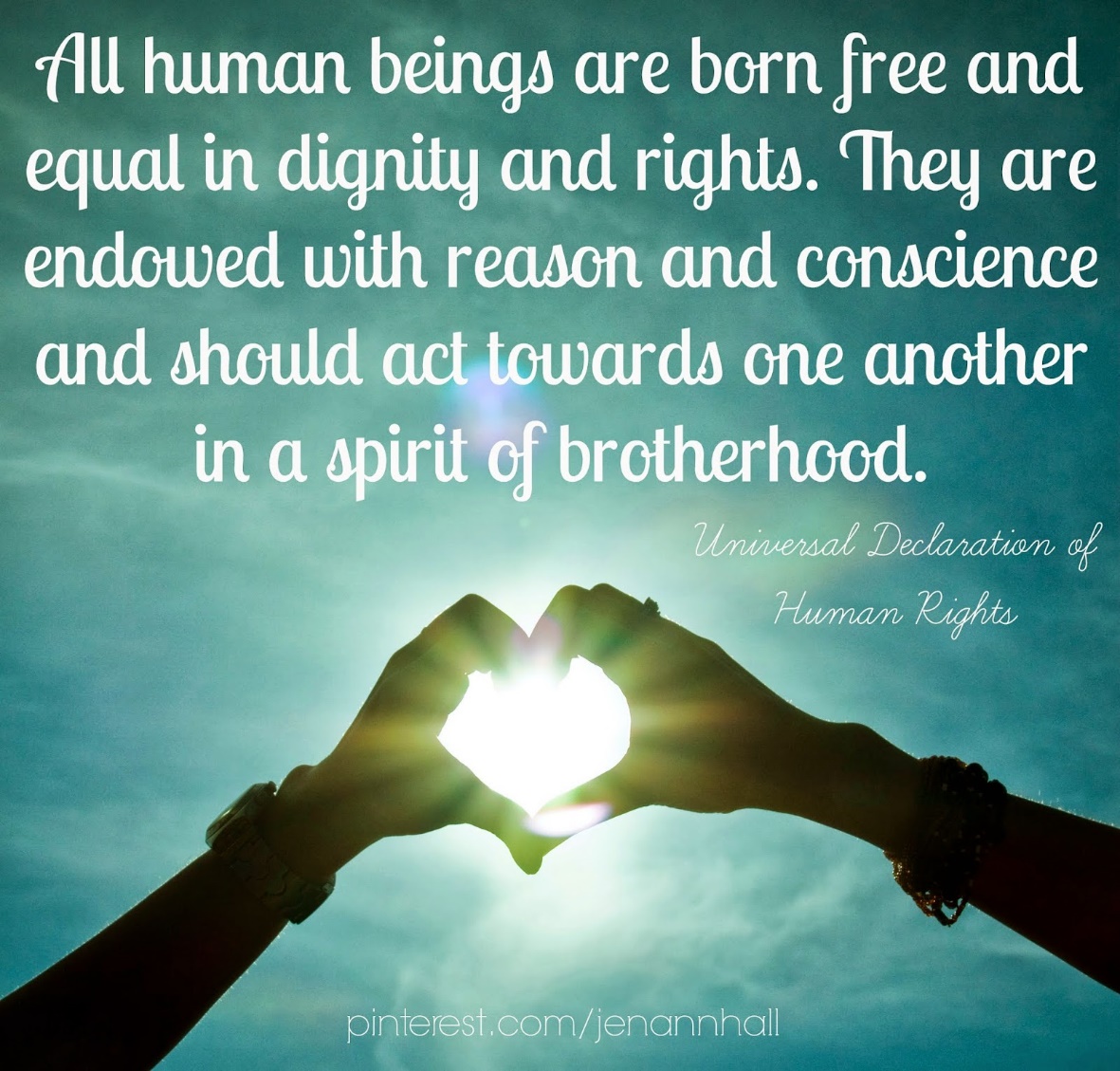 You now have the opportunity to continue to raise awareness by organising a fundraising day/week. All monies raised go directly to the charity WarChild UK, a registered charity specifically focussing on children affected by conflict.Our aim is for every primary school across the district to do the same!We have set up a Just Giving page for schools to use to add their donation. That way, everyone can see how much we have raised collectively.https://www.justgiving.com/fundraising/boy-87-bradford-fundraiserWe would love to see your fundraising work. Share your work via Twitter @Boy87Bradford as well as your own social media platforms.You can also contact us at Boy87@rsmps.co.uk and share your ideas.Class of 2022 – Boy 87 Big Day Out